ConditionsCopy and paste the technique, unit, duration and response requirements directly from the syllabus. Identify if it will be a group or individual task. Add other resource information as needed or delete these fields as needed.ContextSuggested items to include are:purpose of the taskinformation about the audiencerelevance of the instrument to the unit of workdescription of the problem or scenario that students will address when completing the taskdelete if the context is not needed in your subject. TaskAdd task, i.e. copy and paste the task information from the relevant unit and then contextualise it to align to your school and student needs. SpecificationsCopy and paste the specifications directly from the syllabus. You can then contextualise this further to align to the specific task you have developed.This task requires students to:StimulusAdd further stimulus information here as required. Use appropriate titles and sub-titles as necessary.If it is impractical to include the actual stimulus material, describe what stimulus or type of stimulus is required to complete this task. CheckpointsInsert or delete due dates and sign-off as required. Insert a maximum of five checkpoints.Authentication strategiesSelect at least one strategy from the following list. Delete strategies not required.The teacher will provide class time for task completion.Students will produce sections of the final response under supervised conditions.Students will each produce a unique response by … Students will provide documentation of their progress .The teacher will collect copies of the student response and monitor at key junctures.The teacher will collect and annotate drafts.The teacher will conduct interviews or consultations with each student as they develop the response.Students will use plagiarism-detection software at submission of the response.Students must acknowledge all sources.Students must submit a declaration of authenticity.Students will produce summaries during the response preparation.The teacher will conduct interviews after submission to clarify or explore aspects of the response.The teacher will compare the responses of students who have worked together in groups.The teacher will ensure class cross-marking occurs.ScaffoldingDelete this heading and section if no scaffolding will be used.Instrument-specific standards (A2): Resolved artwork — Looking inwards (self) Instrument-specific standards (B2): Resolved artwork — Looking outwards (others)Instrument-specific standards (C2): Resolved artwork — ClientsInstrument-specific standards (D2): Resolved artwork — Transform & extend © State of Queensland (QCAA) 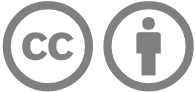 Licence: https://creativecommons.org/licenses/by/4.0 | Copyright notice: www.qcaa.qld.edu.au/copyright — 
lists the full terms and conditions, which specify certain exceptions to the licence. | 
Attribution: ‘© State of Queensland (QCAA) ’ — please include the link to our copyright notice.2:  —  Workshop sample assessment templateThis sample has been compiled by the QCAA to assist and support teachers in planning and developing assessment instruments for individual school settings.Schools develop internal assessments for each Applied subject, based on the learning and assessment described in the syllabus.To use this template, teachers should:customise the school information section and subject details, delete the QCAA logo, and replace ‘Queensland Curriculum and Assessment Authority’ with the school name in all footers complete the unit and module section using information from the syllabus consider the conditions prescribed in the syllabus when completing the conditions sectionconstruct assessment items in the provided fields. Refer to the guidance provided in yellow in the template. This guidance refers to content to be entered include stimulus items within the template or attached separately, as appropriaterefer to the Assessment techniques section of the syllabus for further information about subject-specific specifications, e.g. whether all objectives need to be assessed remove the text in blue from the assessment instrument when it is completed. The text in blue provides formatting tips and instructions to writers.Overall resultTechniqueUnitResponse requirements Individual/groupOtherResourcesUse visual arts practicesCommunicate ideasGradeThe student work has the following characteristics:The student work has the following characteristics:The student work has the following characteristics:use of media, technologies and skills demonstrating self-direction and competencycommunication of ideas that enhance artistic intentionAuse of media, technologies and skills demonstrating informed selectioncommunication of ideas emphasised through informed and coherent visual features Buse of media, technologies and skills to make a resolved artwork that represents self communication of ideas about self through figurative and/or non-figurative artwork that considers audience and display in the specified contextCuse of media or technologies to make an artworkcommunication of ideas that link to selfDevidence of media use.communication of ideas through media use.EUse visual arts practicesCommunicate ideasGradeThe student work has the following characteristics:The student work has the following characteristics:The student work has the following characteristics:use of media, technologies and skills demonstrating self-direction and competencycommunication of ideas that enhance artistic intention Ause of media, technologies and skills demonstrating informed selectioncommunication of ideas emphasised through informed and coherent visual features Buse of media, technologies and skills to make a resolved artwork about a local, national or global issue communication of ideas about a local, national or global issue through an artwork that considers audience and display in the specified context Cuse of media or technologies to make an artworkcommunication of ideas that reference a local, national or global issue Devidence of media use.communication of ideas through media use.EUse visual arts practicesCommunicate ideasGradeThe student work has the following characteristics:The student work has the following characteristics:The student work has the following characteristics:use of media, technologies and skills demonstrating self-direction and competencycommunication of ideas that enhance artistic intention Ause of media, technologies and skills demonstrating informed selectioncommunication of ideas emphasised through informed and coherent visual featuresBuse of media, technologies and skills to make a resolved artwork that addresses client needs/specificationscommunication of ideas about client needs/specifications through an artwork that considers audience and display in the specified contextCuse of media or technologies to make an artworkcommunication of ideas that link to client needs/specificationsDevidence of media use.communication of ideas through media use.EUse visual arts practicesCommunicate ideasGradeThe student work has the following characteristics:The student work has the following characteristics:The student work has the following characteristics:use of media, technologies and skills demonstrating self-direction and competencycommunication of ideas that enhance artistic intentionAuse of media, technologies and skills demonstrating informed selectioncommunication of ideas emphasised through informed and coherent visual featuresBuse of media, technologies and skills when making a resolved artwork that reflects a developed style/practice communication of ideas that show inspiration and developed style through an artwork that considers audience and display in the specified context Cuse of media or technologies to make an artworkcommunication of ideas that link to chosen artist or artisanDevidence of media use.communication of ideas through media use.E